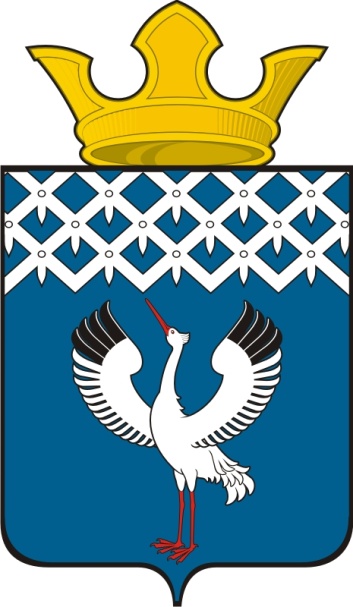 Российская ФедерацияСвердловская областьДумамуниципального образованияБайкаловского сельского поселения11-е заседание 3-го созыва                                                          РЕШЕНИЕ                               29.07.2016 г.                                    с.Байкалово                                                 проект О внесении изменений  в Решение Думы муниципального образования Байкаловского сельского поселения от 15.08.2014г. № 53 «Об утверждении Порядка уведомления муниципальными служащими органов местного самоуправления  Байкаловского сельского поселения о выполнении ими иной оплачиваемой работы» (с изм. от 28.12.2015г.) В соответствии с Федеральными законами от 6 октября 2003г. №131-ФЗ «Об общих принципах организации местного самоуправления в Российской Федерации», от  25 декабря 2008 года № 273-ФЗ «О противодействии коррупции», от 2 марта 2007 года № 25-ФЗ «О муниципальной службе в Российской Федерации», Областным законом от 29.10.2007 года № 136-ОЗ «Об особенностях муниципальной службы на территории Свердловской области», руководствуясь Уставом Байкаловского сельского поселения, Дума муниципального образования Байкаловского сельского поселенияРЕШИЛА:  1. Абзац второй пункта 2 Порядка уведомления муниципальными служащими органов местного самоуправления Байкаловского сельского поселения о выполнении ими иной оплачиваемой работы изложить в следующей редакции:«Под конфликтом интересов понимается ситуация, при которой личная заинтересованность (прямая или косвенная) лица, замещающего должность, замещение которой предусматривает обязанность принимать меры по предотвращению и урегулированию конфликта интересов, влияет или может повлиять на надлежащее, объективное и беспристрастное исполнение им должностных (служебных) обязанностей (осуществление полномочий)».2. В наименовании и пункте 1 Решения, в наименовании Порядка слова « Муниципальными служащими, замещающими должности в органах местного самоуправления Байкаловского сельского поселения Байкаловского сельского поселения о выполнении» заменить словами «муниципальными служащими, замещающими должности в органах местного самоуправления Байкаловского сельского поселения, о выполнении».3. В Приложении 1 и  в Приложении 2 слова «к Порядку уведомления  муниципальными служащими органов местного самоуправления Байкаловского сельского поселения о выполнении ими иной оплачиваемой работы» заменить словами «к Порядку уведомления муниципальными служащими, замещающими должности в органах местного самоуправления Байкаловского сельского поселения, о выполнении ими иной оплачиваемой работы».4. Настоящее решение вступает в силу с момента подписания. 5.Настоящее решение опубликовать (обнародовать) в «Муниципальном вестнике Байкаловского сельского поселения» и на официальном сайте Байкаловского сельского поселения: www.bsposelenie.ru.Зам.Председателя Думы муниципального образования Байкаловского сельского поселения 29 июля 2016г.	                                            ______________Л.Н. БуевичГлава муниципального образованияБайкаловского сельского поселения                     ______________ Д.В.Лыжин29 июля 2016г.	